О внесении изменений в постановление администрации г. Канска от 30.09.2013 № 1323 	В соответствии  с  Трудовым  кодексом  Российской Федерации, статьей 16 Федерального закона от 06.10.2003 № 131-ФЗ «Об общих принципах организации местного самоуправления в Российской Федерации», решением  Канского городского Совета депутатов от 25.09.2013  №  52-276 «О Положении об оплате труда работников муниципальных учреждений физической культуры и спорта», руководствуясь  статьями 30, 35 Устава города Канска, ПОСТАНОВЛЯЮ:Внести в постановление администрации города Канска от 30.09.2013 № 1323 «Об утверждении примерного Положения об оплате труда работников муниципальных учреждений физической культуры и спорта» (далее – Постановление), следующие изменения:Преамбулу Постановления изложить в  следующей редакции: «В соответствии с Трудовым кодексом Российской Федерации, статьей 16 Федерального закона от 06.10.2003 № 131-ФЗ «Об общих принципах организации местного самоуправления в Российской Федерации», решением  Канского городского Совета депутатов от 25.09.2013  №  52-276 «О Положении об оплате труда работников муниципальных учреждений физической культуры и спорта», руководствуясь  статьями 30, 35 Устава города Канска, ПОСТАНОВЛЯЮ:»;1.2. В приложении к Постановлению «Примерное Положения об оплате труда работников муниципальных учреждений физической культуры и спорта» (далее –Положение):1.2.1. В разделе 1:пункт 1.1 изложить в следующей редакции: «1.1. Настоящее примерное Положение об оплате труда работников муниципальных учреждений физической культуры и спорта (далее - Положение), разработано в соответствии с Трудовым кодексом Российской Федерации, Федеральным законом от 06.10.2003 № 131-ФЗ «Об общих принципах организации местного самоуправления в Российской Федерации», Решением Канского городского Совета депутатов от 25.09.2013 № 52-276 «ОПоложении об оплате труда работников муниципальных учреждений физической культуры и спорта» и регулирует порядок, условия и размер оплаты труда работников учреждений физической культуры и спорта (далее - учреждения).»;в пункте 1.4 слово «новой» исключить;пункт 1.8 после слов «направленных учреждением на оплату труда работников» дополнить словами «, в том числе руководителю учреждения. При этом объем средств на выплаты стимулирующего характера руководителю учреждения не может превышать предельного объема средств на выплаты стимулирующего характера руководителя  учреждения.»;1.2.2. Раздел 2 дополнить пунктами 2.2 и 2.3 следующего содержания:	«2.2. Минимальные размеры окладов (должностных окладов), ставок заработной платы работников учреждения увеличиваются при условии наличия квалификационной категории:	Водителям грузовых и легковых автомобилей, автобусов с учётом классности в следующих размерах:          первый класс – на 25%;          второй класс – на 10%.       2.3. Выплаты компенсационного характера и персональные стимулирующие выплаты устанавливаются от оклада (должностного оклада), ставки заработной платы без учёта его увеличения, предусмотренного пунктом 2.2 настоящего Положения.»;1.2.3. В разделе 4:в подпункте «в» пункта 4.1 слова «за квалификационную категорию,» исключить;абзац пятый пункта 4.2 дополнить словами: «Оценка результативности и качества труда работников производится с периодичностью, указанной соответственно в пунктах 4.5 и 4.6 настоящего Положения и приложения № 3 к настоящему Положению. При этом оценка производится по каждому критерию без исключения и учитывается в целях предоставления соответствующих выплат стимулирующего характера ежемесячно до проведения последующей оценки, если иное не указано в настоящем Положении.Учреждение при разработке локальных нормативных актов по вопросам оплаты труда вправе детализировать, конкретизировать, дополнять и уточнять установленные настоящим Положением критерии оценки результативности и качества труда работников учреждения.»;подпункт «в» пункта 4.10 исключить;1.2.4. В разделе 6:в пункте 6.2 слова «(внешнего или внутреннего)» исключить;абзац первый пункта 6.3 исключить; в пункте 6.4 слова «и премии» исключить;в пункте 6.8: а) в абзаце первом слово «Заместителям» заменить словами «Руководителям, заместителям»;б) в абзаце четвертом после слов «в отношении» дополнить словами «руководителей,»;в абзаце первом пункта 6.9 после слова «производится» дополнить словами «руководителям,», слова «№ 5» заменить словами «№ 4»;в абзаце втором пункта 6.15 слова «№ 9» заменить словами «№ 10»;в пункте 6.16 слова «№ 10» заменить словами «№ 9»;1.3. Приложение № 1 к Положению изложить в новой редакции согласно приложению  № 1 к настоящему постановлению; 1.4. В таблице приложения № 2 к Положению строки 3, 3.1, 3.2 исключить;1.5. Приложение № 3 к  Положению изложить в новой редакции согласно приложению  № 2 к настоящему постановлению;1.6. Приложение № 8 к Положению изложить в новой редакции согласно приложению  № 3 к настоящему постановлению;1.7. Приложение № 9 к Положению изложить в новой редакции согласно приложению  № 4 к настоящему постановлению.2. Консультанту главы города по связям с общественностью отдела организационной работы, делопроизводства, кадров и муниципальной службы администрации города Канска (Никоновой Н.И.) опубликовать настоящее постановление в газете «Официальный Канск» и разместить на официальном сайте муниципального образования город Канск в сети Интернет.3.  Контроль за исполнением настоящего постановления возложить на заместителя главы города по экономике и финансам Н.В. Кадач и заместителя главы города по социальной политике Н.И. Князеву.4. Настоящее постановление вступает в силу со дня официального опубликования и распространяет свое действие на правоотношения, возникшие с  01.10.2014 года.Глава города Канска                                                                               Н.Н. КачанПриложение № 1 к постановлению администрации г.Канска от  30.09. 2014 № 1627Приложение № 1 к примерному Положению об оплате труда работников муниципальных учреждений физической культуры и  спортаМинимальные размерыокладов (должностных окладов), ставок заработной платы1.Минимальныеразмеры окладов (должностных окладов) ставок заработанной платы по должностям работников физической культуры и спорта, утвержденные приказом Министерства здравоохранения и  социального развития Российской Федерации от 27.02.2012 № 165н «Об утверждении профессиональных квалификационных групп работников физической культуры и спорта» устанавливаются в следующих размерах:1.1 ПКГ «должностей работников физической культуры и спорта» первого уровня:2.2. ПКГ «должностей работников физической культуры и спорта» второго уровня:2. Размеры окладов (должностных окладов), ставок заработной платы по должностям общеотраслевых профессий рабочих, утвержденные приказом Министерства здравоохранения и  социального развития Российской Федерации от 29.05.2008 № 248н «Об утверждении профессиональных квалификационных групп общеотраслевых профессий рабочих» устанавливаются в следующем размере:2.1. ПКГ «Общеотраслевые профессии рабочих» первого уровня:2.2. ПКГ «Общеотраслевые профессии рабочих» второго уровня:3. Размеры окладов (должностных окладов) работников, занимающих общеотраслевые должности руководителей, специалистов 
и служащих, утвержденные приказом Министерства здравоохранения и  социального развития Российской Федерации от 29.05.2008 № 247н «Об утверждении профессиональных квалификационных групп общеотраслевых должностей руководителей специалистов и служащих»: 3.1. ПКГ «Общеотраслевые должности служащих первого уровня»:3.2. ПКГ «Общеотраслевые должности служащих второго уровня»:3.3. ПКГ «Общеотраслевые должности служащих третьего уровня»:«3.4. ПКГ «Общеотраслевые должности служащих четвертого уровня»:4. Минимальные размеры окладов (должностных окладов), ставок заработной платы по должностям, не вошедшим в профессиональные квалификационные группы:Начальник Отдела ФКСТиМП					Т.А. БажинаКритерииоценки результативности и качества труда для определения размеров выплат за важность 
выполняемой работы, степень самостоятельности и ответственности при выполнении 
поставленных задач, выплат за качество выполняемых работНачальник Отдела ФКСТиМП						Т.А. БажинаВиды выплат стимулирующего характера, размер и условия их установления, критерии оценки результативности и качества деятельности учреждений для руководителей, их заместителей и главных бухгалтеровНачальник Отдела ФКСТиМП						Т.А. БажинаРазмеры и условия установления выплат по итогам работы для руководителей, их заместителей и главных бухгалтеровНачальник Отдела ФКСТиМП					Т.А. Бажина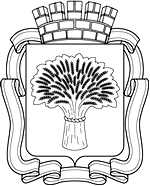 Российская ФедерацияАдминистрация города Канска
Красноярского краяПОСТАНОВЛЕНИЕРоссийская ФедерацияАдминистрация города Канска
Красноярского краяПОСТАНОВЛЕНИЕРоссийская ФедерацияАдминистрация города Канска
Красноярского краяПОСТАНОВЛЕНИЕРоссийская ФедерацияАдминистрация города Канска
Красноярского краяПОСТАНОВЛЕНИЕ30.09.2014 г.№1627Квалификационные уровниДолжностьРазмер оклада      
(должностного оклада), руб.1 квалификационный уровень         дежурный по спортивному залу28822 квалификационный уровень         спортсмен6887Квалификационные уровниДолжностьРазмер оклада      
(должностного оклада), руб.1 квалификационный уровень         спортсмен-инструкторинструктор по адаптивной физической культуреинструктор по спортутехник по эксплуатации и ремонту спортивной техники864057602 квалификационный уровень        инструктор - методист по адаптивной физической культуретренер - преподаватель по адаптивной физической культуре, тренер         68878983Квалификационные уровниДолжностьРазмер          
ставки заработной платы, руб.1 квалификационный уровень         уборщик территорий, уборщик служебных помещений, сторож, вахтер, рабочий по обслуживанию в бане,ремонтировщик плоскостных спортивных сооружений2231Квалификационные уровниДолжностьРазмер          
ставки заработной платы, руб.1 квалификационный уровень         водитель автомобиля,слесарь – сантехник,штукатур,рабочий по комплексному обслуживанию и ремонту здания,электромонтер по ремонту и обслуживанию электрооборудования2597Квалификационные уровниДолжностьРазмер оклада      
(должностного оклада), руб.1 квалификационный уровень         делопроизводителькассир 2597Квалификационные уровниДолжностьРазмер оклада      
(должностного оклада), руб.1 квалификационный уровень         администратортехник28832 квалификационный уровень         заведующий хозяйством3167Квалификационные уровниДолжностьРазмер оклада      
(должностного оклада), руб.1 квалификационный уровень         инженер-энергетикюрисконсульт3167Квалификационные уровниДолжностьРазмер оклада      
(должностного оклада), руб.3 квалификационный уровень         заведующий структурным подразделением6250ДолжностьРазмер          
ставки заработной платы, руб.инструктор по спортивным сооружениямначальник отдела45925762Приложение № 2 к постановлению администрации г. Канска от  30.09. 2014 № 1627	Приложение № 3к примерному Положению                                             об оплате труда работников муниципальных учрежденийфизической  культуры и спортаКатегория работниковНаименование критерия оценкиПериодичность оценки Наименование и значение (индикатор) показателя критерияПредельное количество балловИсточник информации о значении (индикаторе) показателя123456Начальник отдела, заведующий структурным подразделением Выплата за важность выполняемой работы, степень самостоятельности и ответственности при выполнении поставленных задачВыплата за важность выполняемой работы, степень самостоятельности и ответственности при выполнении поставленных задачВыплата за важность выполняемой работы, степень самостоятельности и ответственности при выполнении поставленных задачВыплата за важность выполняемой работы, степень самостоятельности и ответственности при выполнении поставленных задачВыплата за важность выполняемой работы, степень самостоятельности и ответственности при выполнении поставленных задачНачальник отдела, заведующий структурным подразделением ответственное отношение к своим обязанностямежемесячноотсутствие обоснованных зафиксированных замечаний к деятельности отдела, структурного подразделения со стороны контролирующих органов, руководителя, граждан20журнал регистрацииНачальник отдела, заведующий структурным подразделением ведение профессиональной документацииежемесячно - полнота и соответствие нормативной, регламентирующей документации  - своевременная подготовка локальных нормативных актов2020журнал регистрацииНачальник отдела, заведующий структурным подразделением продвижение достижений и возможностей структурного подразделенияежеквартальноувеличение спроса на услуги структурного подразделения и учреждения на различных уровнях: -уровне учреждения-краевом-всероссийском101525приказ, положение, постановление и т.д.Начальник отдела, заведующий структурным подразделением соблюдение требований санитарно-эпидемиологического режима, норм охраны труда и противопожарной безопасностиежемесячно- требования соблюдаются полностью30журнал регистрацииНачальник отдела, заведующий структурным подразделением Выплата за качество выполняемых работВыплата за качество выполняемых работВыплата за качество выполняемых работВыплата за качество выполняемых работВыплата за качество выполняемых работНачальник отдела, заведующий структурным подразделением выполнение плана работы структурного подразделения на уровне установленных показателейежемесячнопроцент выполнения запланированных работ 70-80% 80-95% свыше 95%102030план Начальник отдела, заведующий структурным подразделением организация работы по социальному партнерству и межведомственному взаимодействиюежемесячнозаключение договоров социального партнерства и соглашений с учреждениями 30журнал регистрацииИнструктор-методист по адаптивно-физической культуреВыплата за важность выполняемой работы, степень самостоятельности и ответственности при выполнении поставленных задачВыплата за важность выполняемой работы, степень самостоятельности и ответственности при выполнении поставленных задачВыплата за важность выполняемой работы, степень самостоятельности и ответственности при выполнении поставленных задачВыплата за важность выполняемой работы, степень самостоятельности и ответственности при выполнении поставленных задачВыплата за важность выполняемой работы, степень самостоятельности и ответственности при выполнении поставленных задачИнструктор-методист по адаптивно-физической культуреответственное отношение к своим обязанностямежемесячно отсутствие обоснованных зафиксированных замечаний к деятельности сотрудника со стороны  контролирующих органов, руководителя, граждан20журнал регистрацииИнструктор-методист по адаптивно-физической культуреведение профессиональной документации ежемесячно- полнота и соответствие нормативной, регламентирующей документации (планы, аналитические справки, статистический учет результатов, календарный план спортивно-массовых мероприятий) 100%- своевременная подготовка локальных нормативных актов 100%4040справка по итогам контроляИнструктор-методист по адаптивно-физической культуреорганизация и выполнение планов работы на месяц, на год, выполнение поручений руководителяежемесячновыполнение планов, поручений на 100%50индивидуальный отчет в форме служебной запискиИнструктор-методист по адаптивно-физической культуреметодическое сопровождение процесса разработки, апробации и внедрения инновационных программ, технологий, методов спортивной подготовки по адаптивной физической культуреежеквартальноналичие оформленных программ, технологий, методов у педагогических и тренерских кадров1более 12040факт наличияИнструктор-методист по адаптивно-физической культуреучастие в разработке и сопровождение реализации дополнительной программы спортивной подготовки по адаптивной физической культуреежемесячноразработанная программа 1более 1выполнение учебного плана программы, выполнение программы деятельности 100%102020наличие программысправка по итогам контроляИнструктор-методист по адаптивно-физической культуреработа по профориентации занимающихсяежегодноколичество поступивших в учебные заведения спортивной направленности от контингента занимающихсядо 10%10-20%свыше 20%102030документ, подтверждающий зачислениеИнструктор-методист по адаптивно-физической культуревнедрение и использование в работе новых методов, технологий, оборудования или программного обеспеченияежеквартальноакт о внедрении, приказ1свыше 1использование в работе новых методов, технологий, оборудования, программного обеспечениядо 3свыше 310201020оценивается по факту внедренияоценивается по факту использованияИнструктор-методист по адаптивно-физической культуреповышение квалификацииежеквартальноучастие в образовательных программах, мероприятиях - курсы, семинар, конференция1свыше 1510документ, подтверждающий участиеИнструктор-методист по адаптивно-физической культуреметодическое обеспечение тренировочного процессаежемесячноразработка необходимой рабочей документации (положений о конкурсах, соревнованиях, диагностического инструментария и аналитических материалов)до 3свыше 31015утвержденный документИнструктор-методист по адаптивно-физической культуреВыплата за качество выполняемых работВыплата за качество выполняемых работВыплата за качество выполняемых работВыплата за качество выполняемых работВыплата за качество выполняемых работИнструктор-методист по адаптивно-физической культуревыполнение плана методической работыежемесячно доля выполненных работ 100%20отчет о выполненииИнструктор-методист по адаптивно-физической культуредостижения тренерских кадров, участие в профессиональных конкурсахежемесячностепень участия в подготовкепобедительпризеручастник503010документ, подтверждающий участиеИнструктор-методист по адаптивно-физической культуреучастие в проектной деятельности с целью получения грантаежеквартальноучастиеполучение гранта1030документ, подтверждающий участиеИнструктор-методист по адаптивно-физической культуреразработка проектов, методических материаловежеквартальноналичие собственных проектов, методических материалов1свыше 11020факт наличияИнструктор-методист по адаптивно-физической культуреорганизация повышения профессионального мастерства тренеров-преподавателей и инструкторов по адаптивной физической культуреежемесячно- проведение и (или) организация мастер-классов для педагогов по трансляции методов, форм, технологий1свыше 1- количество тренеров-преподавателей, инструкторов по адаптивной физической культуре, имеющих индивидуальный план самообразования 30-99,9%- количество тренеров-преподавателей, инструкторов по адаптивной физической культуре, имеющих индивидуальный план самообразования 100%10201020факт проведения или организацииплан самообразования Инструктор-методист по адаптивно-физической культурепредъявление результатов деятельности тренеров-преподавателей и инструкторов по адаптивной физической культуре на тренерских, методических советах, семинарахежемесячноколичество выступлений на тренерских, методических советах, семинарах1свыше 1510протокол тренерского и методического советовИнструктор-методист по адаптивно-физической культурепредъявление достижений занимающихся на соревнованиях и конкурсных мероприятиях различного уровняежемесячно- участие в мероприятии краевого уровня (за каждого занимающего)- степень участия в мероприятиях и конкурсах:участие в мероприятиикраевого уровнямежрегиональногофедерального51020документ, подтверждающий участиеИнструктор-методист по адаптивно-физической культуререзультативность освоения содержания программы занимающимисяежемесячносредний процент освоения содержания программы занимающимися (по результатам промежуточной аттестации) 70% и выше1020отчет по результатам промежуточной аттестацииТренер(включая старшего), инструктор по спорту Выплата за важность выполняемой работы, степень самостоятельности и ответственности при выполнении поставленных задачВыплата за важность выполняемой работы, степень самостоятельности и ответственности при выполнении поставленных задачВыплата за важность выполняемой работы, степень самостоятельности и ответственности при выполнении поставленных задачВыплата за важность выполняемой работы, степень самостоятельности и ответственности при выполнении поставленных задачВыплата за важность выполняемой работы, степень самостоятельности и ответственности при выполнении поставленных задачТренер(включая старшего), инструктор по спорту ответственное отношение к своим обязанностямежемесячно отсутствие обоснованных зафиксированных замечаний к деятельности сотрудника со стороны  контролирующих органов, руководителя, граждан20журнал регистрацииТренер(включая старшего), инструктор по спорту ведение профессиональной документации (тематическое планирование, рабочие программы, планы)ежемесячнополнота и соответствие требованиям100%40справка по итогам контроляТренер(включая старшего), инструктор по спорту ведение профессиональной значимой деятельностиежемесячно - руководство объединениями (проектными командами,  творческими группами, методическими объединениями) на уровне учреждений, на краевом уровне1свыше 1 - участие в работе аттестационной комиссии, экспертной комиссии, психолого-медико-педагогическом консилиуме учреждения, наставническая работа на уровне учреждений, на краевом уровне1свыше 1- участие в общественных органах управления учреждения- участие в культурно-значимых мероприятиях, повышающих имидж учреждения102010201010приказы,протоколыТренер(включая старшего), инструктор по спорту Выплата за качество выполняемых работВыплата за качество выполняемых работВыплата за качество выполняемых работВыплата за качество выполняемых работВыплата за качество выполняемых работТренер(включая старшего), инструктор по спорту обеспечение сохранности контингента занимающихсяежемесячнов течение года80-90%свыше 90%2030количество фактически занимающихся на первое число каждого месяца по отношению к количеству занимающихся на начало годаТренер(включая старшего), инструктор по спорту выполнения дополнительной нагрузки, не входящей в обязанности по своей должности ежемесячновыполняет квалифицированно30журнал регистрацииТренер-преподаватель по адаптивной физической культуре, инструктор по адаптивной физической культуреВыплата за важность выполняемой работы, степень самостоятельности и ответственности при выполнении поставленных задачВыплата за важность выполняемой работы, степень самостоятельности и ответственности при выполнении поставленных задачВыплата за важность выполняемой работы, степень самостоятельности и ответственности при выполнении поставленных задачВыплата за важность выполняемой работы, степень самостоятельности и ответственности при выполнении поставленных задачВыплата за важность выполняемой работы, степень самостоятельности и ответственности при выполнении поставленных задачТренер-преподаватель по адаптивной физической культуре, инструктор по адаптивной физической культуреответственное отношение к своим обязанностямежемесячноотсутствие обоснованных зафиксированных замечаний к деятельности сотрудника со стороны контролирующих органов, руководителя, граждан40журнал регистрацииТренер-преподаватель по адаптивной физической культуре, инструктор по адаптивной физической культуреведение профессиональной документации (тематическое планирование, рабочие программы, планы)ежемесячно - полнота и соответствие нормативным документам - своевременная подготовка локальных нормативных актов 2020справка по итогам контроляТренер-преподаватель по адаптивной физической культуре, инструктор по адаптивной физической культуреобеспечение методического уровня индивидуальной программы реабилитации инвалидовежемесячно - разработка и реализация специализированных программ (модулей) по работе с детьми с ограниченными возможностями здоровья (ОВЗ), с особыми образовательными потребностями (ООП)  - наличие материалов по распространению опыта: публикаций (статей), методических пособий 1 свыше 1201020информационный отчетТренер-преподаватель по адаптивной физической культуре, инструктор по адаптивной физической культуреВыплата за качество выполняемых работВыплата за качество выполняемых работВыплата за качество выполняемых работВыплата за качество выполняемых работВыплата за качество выполняемых работТренер-преподаватель по адаптивной физической культуре, инструктор по адаптивной физической культуреэффективность организации индивидуальной реабилитации инвалидовежемесячно - участие занимающихся в соревнованиях и мероприятиях различного уровня 50% участвующих от общего числа занимающихся более 50% - прохождение спортивного отбора для спортивной подготовки за каждого занимающегося102010подтверждающий документТренер-преподаватель по адаптивной физической культуре, инструктор по адаптивной физической культуреучастие в разработке и реализации воспитательных, рекреационно-досуговых, оздоровительных мероприятий, проектов, программ, связанных с индивидуальной реабилитации инвалидов средствами АФКежеквартальноразработка и реализация проектов и программ, мероприятий участие в конкурсе проектов программ, призовое место1020Тренер-преподаватель по адаптивной физической культуре, инструктор по адаптивной физической культуресохранность контингентаежеквартальнов течение учебного года 70-90% свыше 90%2030подтверждающий документТренер-преподаватель по адаптивной физической культуре, инструктор по адаптивной физической культуреповышение профессионального мастерстваежеквартально - проведение мастер-классов для педагогов  по трансляции методов, форм, технологий  - участие в профессиональных конкурсах участие призовое место победа - выступление на педагогических, научно-практических мероприятиях (оформленное выступление в форме статьи, презентации) 1 свыше 1101015201020подтверждающий документТренер-преподаватель по адаптивной физической культуре, инструктор по адаптивной физической культуревысокий уровень мастерства при реализации программ индивидуальной реабилитацииежемесячно - освоение информационных технологий и применение их в практике работы (использование компьютерных  программ, интернет-технологий)  - освоение эффективных методик проведения занятий с учетом основного дефекта и психофизического состояния занимающихся (наличие индивидуальной программы, плана)  - применение здоровьесберегающихтехнологий202020подтверждающий документСпортсмен, спортсмен-инструкторВыплата за важность выполняемой работы, степень самостоятельности и ответственности при выполнении поставленных задачВыплата за важность выполняемой работы, степень самостоятельности и ответственности при выполнении поставленных задачВыплата за важность выполняемой работы, степень самостоятельности и ответственности при выполнении поставленных задачВыплата за важность выполняемой работы, степень самостоятельности и ответственности при выполнении поставленных задачВыплата за важность выполняемой работы, степень самостоятельности и ответственности при выполнении поставленных задачСпортсмен, спортсмен-инструкторответственное отношение к своим обязанностямежемесячновыполнение в полном объеме индивидуального плана подготовки, тренировочных и соревновательных заданий 90-100% свыше100%1020отчетСпортсмен, спортсмен-инструкторведение профессиональной документации (дневник, планы)ежемесячно - полнота и соответствие требованиям 100% - участие в разработке индивидуального плана программы спортивной подготовки по соответствующему направлениюфакт участия105отчетСпортсмен, спортсмен-инструкторучастие в воспитательных и пропагандистских мероприятияхежеквартальноучастие в мероприятиях 2 свыше 21020по фактуСпортсмен, спортсмен-инструктордостижение запланированного спортивного результата или его перевыполнениеежемесячнофакт достижения или перевыполнение спортивного результата 100% свыше 100%1020отчетСпортсмен, спортсмен-инструкторВыплата за качество выполняемых работВыплата за качество выполняемых работВыплата за качество выполняемых работВыплата за качество выполняемых работВыплата за качество выполняемых работСпортсмен, спортсмен-инструкторведение профессионально значимой деятельностиежеквартальноучастие в мероприятиях по пропаганде физической культуры и спорта2 свыше 2участие в конкурсах участник призер победитель575710отчетСпортсмен, спортсмен-инструкторповышение профессионального мастерстваежеквартальнооказание практической помощи молодым спортсменам количество обращений3свыше 3510журнал учета (регистрации)Водитель автомобиляВыплата за важность выполняемой работы, степень самостоятельности и ответственности при выполнении поставленных задачВыплата за важность выполняемой работы, степень самостоятельности и ответственности при выполнении поставленных задачВыплата за важность выполняемой работы, степень самостоятельности и ответственности при выполнении поставленных задачВыплата за важность выполняемой работы, степень самостоятельности и ответственности при выполнении поставленных задачВыплата за важность выполняемой работы, степень самостоятельности и ответственности при выполнении поставленных задачВодитель автомобилясоблюдение правил дорожного движенияежемесячноэксплуатация транспортного средства согласно правилам и нормам, установленным действующим законодательством РФ100%40отчетВодитель автомобилявозможность эксплуатации нескольких видов транспортных средствежемесячноуправление разными видами транспортных средств 2 свыше 21020приказ, водительское удостоверение, путевой листВодитель автомобилясоблюдение требований техники безопасности, пожарной безопасности и охраны труда, правил внутреннего трудового распорядка  ежемесячнооценивается по отсутствию зафиксированных нарушений 20журнал учета (регистрации)Водитель автомобиляпредупреждение поломок вверенного в управление транспортного средстваежемесячнооценивается по факту отсутствия зафиксированных в журнале учета работ обоснованных замечаний и жалоб 20журнал учета (регистрации)Водитель автомобилявыплата за качество выполняемых работвыплата за качество выполняемых работвыплата за качество выполняемых работвыплата за качество выполняемых работвыплата за качество выполняемых работВодитель автомобилябережное отношение к вверенному имуществуежемесячноотсутствие замечаний20журнал учета (регистрации)Водитель автомобилявыполнения дополнительной нагрузки, не входящей в обязанности по своей должностиежемесячновыполняет квалифицированно20журнал учета (регистрации)Водитель автомобиляобеспечение безаварийной эксплуатации автомобильного транспортного средстваежемесячноотсутствие зафиксированных случаев ДТП20журнал учета (регистрации)Юрисконсультвыплата за важность выполняемой работы, степень самостоятельности и ответственности при выполнении поставленных задачвыплата за важность выполняемой работы, степень самостоятельности и ответственности при выполнении поставленных задачвыплата за важность выполняемой работы, степень самостоятельности и ответственности при выполнении поставленных задачвыплата за важность выполняемой работы, степень самостоятельности и ответственности при выполнении поставленных задачвыплата за важность выполняемой работы, степень самостоятельности и ответственности при выполнении поставленных задачЮрисконсультсвоевременное и качественное выполнение заданий в объеме функциональных обязанностейежемесячно выполняется в срок и качественно20отчетЮрисконсультрезультаты проверок вышестоящих, контролирующих и надзорных органовежемесячноотсутствие замечаний20журнал учета (регистрации)Юрисконсультосуществление контроля за изменением действующего законодательстваежемесячно- своевременное отслеживание изменений в правовом поле;- своевременное обеспечение учреждения и отдельных специалистов нормативно-правовыми актами, необходимыми для осуществления ими своих функциональных обязанностей2020отчетЮрисконсультпроведение правовой экспертизы исполнительных документов, локальных правовых актов и договоров с физическими и юридическими лицами, личное участие в их разработкеежемесячноотсутствие замечаний со стороны руководства 40журнал учета (регистрации)Юрисконсультсвоевременная подготовка отчетной и информационной документацииежемесячноотсутствие нарушений сроковпредоставления 40отчетЮрисконсультучастие в разработке и осуществлении мероприятий по укреплению договорной и трудовой дисциплиныежемесячнофакт участия40приказ, отчетЮрисконсультвыплата за качество выполняемых работвыплата за качество выполняемых работвыплата за качество выполняемых работвыплата за качество выполняемых работвыплата за качество выполняемых работЮрисконсультвладение специализированными информационными программамиежемесячносвободное владение всеми необходимыми программными продуктами30сертификат, справкаЮрисконсультучастие в судебных процессах в качестве представителя учрежденияежемесячнофакт участиявыигрыш процесса520отчетЮрисконсультпрофессиональное развитие путем ежемесячноучастия в курсах повышения квалификации, обучающих семинарах 1 свыше 11015сертификат, справкаЮрисконсультвыполнения дополнительной нагрузки, не входящей в обязанности по своей должностиежемесячно выполняет квалифицированно20журнал учетаДелопроизводитель, администраторВыплата за важность выполняемой работы, степень самостоятельности и ответственности при выполнении поставленных задачВыплата за важность выполняемой работы, степень самостоятельности и ответственности при выполнении поставленных задачВыплата за важность выполняемой работы, степень самостоятельности и ответственности при выполнении поставленных задачВыплата за важность выполняемой работы, степень самостоятельности и ответственности при выполнении поставленных задачВыплата за важность выполняемой работы, степень самостоятельности и ответственности при выполнении поставленных задачДелопроизводитель, администраторразработка дополнительных локальных нормативных актов, форм первичных документов, по которым не предусмотрены типовые формыежемесячно                                                                                    оценивается по количеству разработанных документов 2 свыше 21015копия документаДелопроизводитель, администраторобразцовое состояние документооборотаежемесячноотсутствие замечаний по документообеспечению20справка, журналДелопроизводитель, администратороперативность выполняемой работы  ежемесячнооформление документов в установленный срок 100%15журнал учета (регистрации)Делопроизводитель, администраторпрофессиональное развитие ежеквартальноучастие в курсах повышения квалификации, обучающих семинарах1 свыше 11520подтверждающий документДелопроизводитель, администраторведение системы учета персональных данныхежемесячно- создание систематизированного архива- организация и ведение воинского учета2020подтверждающий документ Делопроизводитель, администраторучастие в составлении статистической, пенсионной отчетностиежемесячно, ежеквартальнопредоставление в установленные сроки20подтверждающий документ Делопроизводитель, администраторВыплата за качество выполняемых работВыплата за качество выполняемых работВыплата за качество выполняемых работВыплата за качество выполняемых работВыплата за качество выполняемых работДелопроизводитель, администраторприменение в работе специализированных программ, повышающих эффективность работы и сокращающих время обработки документовежеквартально                                                                оценивается по факту применения 20справка, аналитический отчетДелопроизводитель, администраторвыполнения дополнительной нагрузки, не входящей в обязанности по своей должностиежемесячновыполняет квалифицированно30журнал учета (регистрации)Делопроизводитель, администраторкачество и достоверность предоставляемой отчетной и иной документацииежемесячноотсутствие замечаний по ведению документации 20журнал учета (регистрации)Делопроизводитель, администраторвзаимодействие по документообеспечению с другими ведомствамиежемесячноотсутствие зафиксированных замечаний от других ведомств20журнал учета (регистрации)Делопроизводитель, администраторсоблюдение морально-этических нормежемесячноотсутствие зафиксированных жалоб20журнал учета (регистрации)Инструктор по спортивным сооружениямВыплата за важность выполняемой работы, степень самостоятельности и ответственности при выполнении поставленных задачВыплата за важность выполняемой работы, степень самостоятельности и ответственности при выполнении поставленных задачВыплата за важность выполняемой работы, степень самостоятельности и ответственности при выполнении поставленных задачВыплата за важность выполняемой работы, степень самостоятельности и ответственности при выполнении поставленных задачВыплата за важность выполняемой работы, степень самостоятельности и ответственности при выполнении поставленных задачИнструктор по спортивным сооружениямсвоевременный контроль за соблюдением правил эксплуатации  залов, площадок, спортивных сооруженийежемесячноотсутствие зафиксированных жалоб30журнал учета (регистрации)Инструктор по спортивным сооружениямсоблюдение требований охраны труда, техники безопасности  и пожарной безопасности при выполнении работежемесячнооценивается по факту отсутствия зафиксированных в журнале учета работ обоснованных замечаний 30журнал учета (регистрации)Инструктор по спортивным сооружениямобеспечение  надлежащего  хранения и использования материальных ценностейежемесячнооценивается по факту отсутствия зафиксированных обоснованных замечаний10журнал учета(регистрации)Инструктор по спортивным сооружениямВыплата за качество выполняемых работВыплата за качество выполняемых работВыплата за качество выполняемых работВыплата за качество выполняемых работВыплата за качество выполняемых работИнструктор по спортивным сооружениямобеспечение качества подготовки спортивных сооружений к проведению мероприятийежемесячноотсутствие замечаний 30журнал учета (регистрации)Инструктор по спортивным сооружениямподготовка спортивных сооружений согласно правилам эксплуатации к различным спортивным мероприятиямежемесячнооценивается по факту отсутствия зафиксированных в журнале учета работ обоснованных замечаний 30журнал учета (регистрации)Инструктор по спортивным сооружениямоперативность выполнения профессиональной деятельности и разовых поручений руководителяежемесячно оценивается по факту отсутствия зафиксированных в журнале учета работ обоснованных замечаний и жалоб30журнал учета (регистрации)Инструктор по спортивным сооружениямсоблюдение правил внутреннего распорядкаежемесячно оценивается по факту отсутствия зафиксированных в журнале учета работ обоснованных замечаний и жалоб30журнал учета (регистрации)Инженер-энергетикВыплата за важность выполняемой работы, степень самостоятельности и ответственности при выполнении поставленных задачВыплата за важность выполняемой работы, степень самостоятельности и ответственности при выполнении поставленных задачВыплата за важность выполняемой работы, степень самостоятельности и ответственности при выполнении поставленных задачВыплата за важность выполняемой работы, степень самостоятельности и ответственности при выполнении поставленных задачВыплата за важность выполняемой работы, степень самостоятельности и ответственности при выполнении поставленных задачИнженер-энергетикобеспечение содержания в исправном состоянии систем электроснабжения, водоснабжения, пожарно-охранной сигнализации, обеспечение их безаварийной и экономичной работыежеквартальноисправное состояние работы систем, отсутствие аварий, проведение профилактических работ, экономия по показателям потребления коммунальных услуг 100%40журнал учета (регистрации)Инженер-энергетикорганизация и контроль  мероприятий по выполнению работниками службы правил: УЭ, ТЭТЭ, ЭЭП, ОТ, ППБ  ежеквартальноотсутствие  предписаний надзорных органов, контролирующих соблюдение техники безопасности, противопожарной защиты 40журнал учета (регистрации)Инженер-энергетикразработка и внедрение современных и совершенных систем отопления, канализования, связиежеквартальноналичие разработанного проекта, внедрение его 30журнал учета (регистрации)Инженер-энергетикорганизация и мониторинг  соблюдения требований пожарной безопасности в учреждении, мониторинг  оснащенности учреждения средствами пожаротушенияежемесячносвоевременный контроль за проведением вводного и периодических инструктажей с работниками по пожарной безопасности 100%30журнал учета (регистрации)Инженер-энергетикВыплата за качество выполняемых работВыплата за качество выполняемых работВыплата за качество выполняемых работВыплата за качество выполняемых работВыплата за качество выполняемых работИнженер-энергетикотсутствие претензий к качеству и срокам выполняемых работежемесячноотсутствие замечаний20журнал учета (регистрации)Инженер-энергетикбережное отношение к вверенному имуществуежемесячноотсутствие замечаний20журнал учета (регистрации)Инженер-энергетиксоблюдение морально-этических нормежемесячноотсутствие жалоб20журнал учета (регистрации)Инженер-энергетиксвоевременное выполнение поручений и заданий руководителяежемесячновыполнение в срок и в полном объеме 100%20журнал учета (регистрации)Заведующий хозяйствомВыплата за важность выполняемой работы, степень самостоятельности и ответственности при выполнении поставленных задачВыплата за важность выполняемой работы, степень самостоятельности и ответственности при выполнении поставленных задачВыплата за важность выполняемой работы, степень самостоятельности и ответственности при выполнении поставленных задачВыплата за важность выполняемой работы, степень самостоятельности и ответственности при выполнении поставленных задачВыплата за важность выполняемой работы, степень самостоятельности и ответственности при выполнении поставленных задачЗаведующий хозяйствомсоблюдение санитарно-гигиенических норм, правил техники безопасности, пожарной безопасностиежемесячно100% обеспечение бытовых, хозяйственных, и других помещений оборудованием и инвентарем, отвечающим требованиям правил и норм безопасности жизнедеятельности, стандартам безопасности труда20журнал учета (регистрации)Заведующий хозяйствомсистематизация учёта на складе инвентаря и оборудования (наличие картотеки движения материальных ценностей)ежемесячноотсутствие зафиксированных замечаний20журнал учета (регистрации)Заведующий хозяйствомВыплата за качество выполняемых работВыплата за качество выполняемых работВыплата за качество выполняемых работВыплата за качество выполняемых работВыплата за качество выполняемых работЗаведующий хозяйствомобеспечение сохранности имущества и его учетежемесячноотсутствие зафиксированных замечаний по утрате и порче имущества20журнал учета (регистрации)Заведующий хозяйствомрациональное расходование материаловежемесячно - экономия материальных средств - отсутствие превышения лимитов рационального расходования электроэнергии - качественное и своевременное проведение инвентаризации имущества учреждения 100%- отсутствие недостач и неустановленного оборудования20202020журнал учета (регистрации)Заведующий хозяйствомотсутствие претензий к качеству и срокам выполняемых работежемесячноотсутствие замечаний20журнал учета (регистрации)Заведующий хозяйствомбережное отношение к вверенному имуществуежемесячноотсутствие замечаний20журнал учета (регистрации)Заведующий хозяйствомсоблюдение морально-этических нормежемесячноотсутствие жалоб20журнал учета (регистрации)Заведующий хозяйствомсвоевременная подготовка инвентаря на списаниеежемесячноотсутствие замечаний20журнал учета (регистрации)Заведующий хозяйствомсвоевременное выполнение поручений и заданий руководителяежемесячновыполнение в срок и в полном объеме 100%20журнал учета (регистрации)ШтукатурВыплата за важность выполняемой работы, степень самостоятельности и ответственности при выполнении поставленных задачВыплата за важность выполняемой работы, степень самостоятельности и ответственности при выполнении поставленных задачВыплата за важность выполняемой работы, степень самостоятельности и ответственности при выполнении поставленных задачВыплата за важность выполняемой работы, степень самостоятельности и ответственности при выполнении поставленных задачВыплата за важность выполняемой работы, степень самостоятельности и ответственности при выполнении поставленных задачШтукатурпроведение восстановительно-ремонтных работежемесячносвоевременное выявление  дефектов и принятие мер к их устранению 100%20журнал учета (регистрации)Штукатуротсутствие обоснованных зафиксированных замечаний к деятельности сотрудника ежемесячнооценивается по факту отсутствия зафиксированных в журнале учета работ обоснованных замечаний и жалоб20журнал учета (регистрации)Штукатурсоблюдение требований техники безопасности, пожарной безопасности и охраны трудаежемесячнооценивается по отсутствию зафиксированных нарушений20журнал учета (регистрации)ШтукатурВыплата за качество выполняемых работВыплата за качество выполняемых работВыплата за качество выполняемых работВыплата за качество выполняемых работВыплата за качество выполняемых работШтукатуркачественный ремонт ежемесячнонадёжность проведенных работ 100%20журнал учета (регистрации)Штукатуробеспечение сохранности хозяйственного инвентаряежемесячнооценивается по отсутствию фактов утраты хозяйственного инвентаря 20журнал учета (регистрации)Ремонтировщик плоскостных спортивных сооруженийВыплата за важность выполняемой работы, степень самостоятельности и ответственности при выполнении поставленных задачВыплата за важность выполняемой работы, степень самостоятельности и ответственности при выполнении поставленных задачВыплата за важность выполняемой работы, степень самостоятельности и ответственности при выполнении поставленных задачВыплата за важность выполняемой работы, степень самостоятельности и ответственности при выполнении поставленных задачВыплата за важность выполняемой работы, степень самостоятельности и ответственности при выполнении поставленных задачРемонтировщик плоскостных спортивных сооруженийобеспечение сохранности материальных ценностейежемесячно оценивается по факту отсутствия случаев краж, порчи имущества20журнал учета (регистрации)Ремонтировщик плоскостных спортивных сооруженийсоблюдение требований техники безопасности, пожарной безопасности и охраны трудаежемесячнооценивается по отсутствию зафиксированных нарушений20журнал учета (регистрации)Ремонтировщик плоскостных спортивных сооруженийсвоевременное осуществление  ремонтных работежемесячновыполнение в установленные сроки 100%20журнал учета (регистрации)Ремонтировщик плоскостных спортивных сооруженийВыплата за качество выполняемых работВыплата за качество выполняемых работВыплата за качество выполняемых работВыплата за качество выполняемых работВыплата за качество выполняемых работРемонтировщик плоскостных спортивных сооруженийотсутствие обоснованных зафиксированных замечаний к деятельности сотрудника ежемесячно оценивается по факту отсутствия зафиксированных в журнале учета работ обоснованных замечаний и жалоб20журнал учета (регистрации)Ремонтировщик плоскостных спортивных сооруженийоперативность выполнения профессиональной деятельности и разовых поручений руководителяежемесячно оценивается по факту отсутствия зафиксированных в журнале учета работ обоснованных замечаний и жалоб20журнал учета (регистрации)Сторож, вахтер, дежурный по спортивному залуВыплата за важность выполняемой работы, степень самостоятельности и ответственности при выполнении поставленных задачВыплата за важность выполняемой работы, степень самостоятельности и ответственности при выполнении поставленных задачВыплата за важность выполняемой работы, степень самостоятельности и ответственности при выполнении поставленных задачВыплата за важность выполняемой работы, степень самостоятельности и ответственности при выполнении поставленных задачВыплата за важность выполняемой работы, степень самостоятельности и ответственности при выполнении поставленных задачСторож, вахтер, дежурный по спортивному залуобеспечение сохранности материальных ценностейежемесячно оценивается по факту отсутствия случаев краж, порчи имущества20журнал учета (регистрации)Сторож, вахтер, дежурный по спортивному залусоблюдение требований техники безопасности, пожарной безопасности и охраны трудаежемесячнооценивается по отсутствию зафиксированных нарушений20журнал учета (регистрации)Сторож, вахтер, дежурный по спортивному залусоблюдение правил внутреннего распорядкаежемесячно оценивается по факту отсутствия зафиксированных в журнале учета работ обоснованных замечаний и жалоб20журнал учета (регистрации)Сторож, вахтер, дежурный по спортивному залуобеспечение пропускного режима, обеспечение общественного порядкаежемесячно оценивается по факту отсутствия зафиксированных в журнале учета работ обоснованных замечаний и жало20журнал учета (регистрации)Сторож, вахтер, дежурный по спортивному залуВыплата за качество выполняемых работВыплата за качество выполняемых работВыплата за качество выполняемых работВыплата за качество выполняемых работВыплата за качество выполняемых работСторож, вахтер, дежурный по спортивному залусодержание в надлежащем состоянии рабочего места, оборудованияежеквартально; - оперативная подача заявок на устранение технических неполадок -  отсутствие обоснованных зафиксированных замечаний2020журнал учета (регистрации)Сторож, вахтер, дежурный по спортивному залуотсутствие обоснованных зафиксированных замечаний к деятельности сотрудника ежемесячно оценивается по факту отсутствия зафиксированных в журнале учета работ обоснованных замечаний и жалоб20журнал учета (регистрации)Сторож, вахтер, дежурный по спортивному залуоперативность выполнения профессиональной деятельности и разовых поручений руководителяежемесячно оценивается по факту отсутствия зафиксированных в журнале учета работ обоснованных замечаний и жалоб20журнал учета (регистрации)Уборщик служебных помещений, уборщик территорииВыплата за важность выполняемой работы, степень самостоятельности и ответственности при выполнении поставленных задачВыплата за важность выполняемой работы, степень самостоятельности и ответственности при выполнении поставленных задачВыплата за важность выполняемой работы, степень самостоятельности и ответственности при выполнении поставленных задачВыплата за важность выполняемой работы, степень самостоятельности и ответственности при выполнении поставленных задачВыплата за важность выполняемой работы, степень самостоятельности и ответственности при выполнении поставленных задачУборщик служебных помещений, уборщик территориисоблюдение требований техники безопасности, пожарной безопасности и охраны трудаежемесячно;  оценивается по отсутствию зафиксированных нарушений 20журнал учета (регистрации)Уборщик служебных помещений, уборщик территорииуборка особо загрязненных помещений (после ремонта, отделочных или малярных работ)ежемесячнооперативность 100%20журнал учета (регистрации)Уборщик служебных помещений, уборщик территорииоперативность выполнения профессиональной деятельности и разовых порученийежемесячнооценивается по факту отсутствия зафиксированных в журнале учета работ обоснованных замечаний и жалоб20журнал учета (регистрации)Уборщик служебных помещений, уборщик территориивыполнение работ по благоустройству и озеленению территории учрежденияежемесячнооценивается по факту отсутствия зафиксированных в журнале учета работ обоснованных замечаний и жалоб20журнал учета (регистрации)Уборщик служебных помещений, уборщик территорииВыплата за качество выполняемых работВыплата за качество выполняемых работВыплата за качество выполняемых работВыплата за качество выполняемых работВыплата за качество выполняемых работУборщик служебных помещений, уборщик территорииотсутствие обоснованных зафиксированных замечаний к деятельности сотрудника ежемесячнооценивается по факту отсутствия зафиксированных в журнале учета работ обоснованных замечаний и жалоб20журнал учета (регистрации)Уборщик служебных помещений, уборщик территорииобеспечение сохранности хозяйственного инвентаряежемесячнооценивается по отсутствию фактов утраты хозяйственного инвентаря20журнал учета (регистрации)Электромонтер по ремонту и обслуживанию электрооборудования, слесарь-сантехник, рабочий по комплексному обслуживанию и ремонту зданийВыплата за важность выполняемой работы, степень самостоятельности и ответственности при выполнении поставленных задачВыплата за важность выполняемой работы, степень самостоятельности и ответственности при выполнении поставленных задачВыплата за важность выполняемой работы, степень самостоятельности и ответственности при выполнении поставленных задачВыплата за важность выполняемой работы, степень самостоятельности и ответственности при выполнении поставленных задачВыплата за важность выполняемой работы, степень самостоятельности и ответственности при выполнении поставленных задачЭлектромонтер по ремонту и обслуживанию электрооборудования, слесарь-сантехник, рабочий по комплексному обслуживанию и ремонту зданийсоблюдение требований техники безопасности, пожарной безопасности и охраны трудаежемесячнооценивается по отсутствию зафиксированных нарушений20журнал учета (регистрации)Электромонтер по ремонту и обслуживанию электрооборудования, слесарь-сантехник, рабочий по комплексному обслуживанию и ремонту зданийсвоевременное проведение диагностики электрических сетей или систем  и обеспечение их безаварийной и экономичной работыежемесячнооценивается по факту отсутствия зафиксированных в журнале учета работ обоснованных замечаний и жалоб20журнал учета (регистрации)Электромонтер по ремонту и обслуживанию электрооборудования, слесарь-сантехник, рабочий по комплексному обслуживанию и ремонту зданийоперативность выполнения профессиональной деятельности и разовых порученийежемесячнооценивается по факту отсутствия зафиксированных в журнале учета работ обоснованных замечаний и жалоб20журнал учета (регистрации)Электромонтер по ремонту и обслуживанию электрооборудования, слесарь-сантехник, рабочий по комплексному обслуживанию и ремонту зданийВыплата за качество выполняемых работВыплата за качество выполняемых работВыплата за качество выполняемых работВыплата за качество выполняемых работВыплата за качество выполняемых работЭлектромонтер по ремонту и обслуживанию электрооборудования, слесарь-сантехник, рабочий по комплексному обслуживанию и ремонту зданийкачественное устранение аварийных ситуацийежемесячнооценивается по факту отсутствия обоснованных зафиксированных замечаний20журнал учета (регистрации)Электромонтер по ремонту и обслуживанию электрооборудования, слесарь-сантехник, рабочий по комплексному обслуживанию и ремонту зданийбережное отношение к вверенному имуществуежемесячноотсутствие замечаний20журнал учета (регистрации)Техник Выплата за важность выполняемой работы, степень самостоятельности и ответственности при выполнении поставленных задачВыплата за важность выполняемой работы, степень самостоятельности и ответственности при выполнении поставленных задачВыплата за важность выполняемой работы, степень самостоятельности и ответственности при выполнении поставленных задачВыплата за важность выполняемой работы, степень самостоятельности и ответственности при выполнении поставленных задачВыплата за важность выполняемой работы, степень самостоятельности и ответственности при выполнении поставленных задачТехник своевременное проведение диагностики  на предмет выявления поломокежемесячнооценивается по факту отсутствия зафиксированных в журнале учета работ обоснованных замечаний 30журнал учета (регистрации)Техник обеспечение сохранности материальных ценностейежемесячно оценивается по факту отсутствия случаев краж, порчи имущества30журнал учета (регистрации)Техник соблюдение требований техники безопасности, пожарной безопасности и охраны трудаежемесячнооценивается по отсутствию зафиксированных нарушений 30журнал учета (регистрации)Техник содержание оборудования в технически исправном состояниисвоевременное проведение регламентных работ 100%30журнал учета (регистрации)Техник Выплата за качество выполняемых работВыплата за качество выполняемых работВыплата за качество выполняемых работВыплата за качество выполняемых работВыплата за качество выполняемых работТехник отсутствие обоснованных зафиксированных замечаний к деятельности сотрудника ежемесячно оценивается по факту отсутствия зафиксированных в журнале учета работ обоснованных замечаний и жалоб 30журнал учета (регистрации)Техник соблюдение качества  выполняемых  работ по обеспечению  надлежащих условий трудаежемесячно оценивается по факту отсутствия зафиксированных в журнале учета работ обоснованных замечаний и жалоб 30журнал учета (регистрации)Техник оперативность выполнения профессиональной деятельности и разовых поручений руководителяежемесячно оценивается по факту отсутствия зафиксированных в журнале учета работ обоснованных замечаний и жалоб 30журнал учета (регистрации)Техник участие в подготовке и проведении мероприятийежемесячно факт участия (за 1 мероприятие)10подтверждающий документПриложение № 3 к постановлению администрации г. Канска от  30.09. 2014 № 1627Приложение № 8к примерному Положению                                             об оплате трудаработников муниципальных  учреждений                                                        физическойкультуры и  спорта№п/пНаименование должностиКритерии оценки 
результативности и качества деятельности учрежденияПоказатель критерияПоказатель критерияПоказатель критерияПоказатель критерияПредельный размер к окладу (должностному окладу), ставке заработной платыИсточник информации о значении (индикаторе) показателя№п/пНаименование должностиКритерии оценки 
результативности и качества деятельности учрежденияНаименованиеНаименованиеНаименованиеЗначение (индикатор)Предельный размер к окладу (должностному окладу), ставке заработной платыИсточник информации о значении (индикаторе) показателя1Руководитель Выплата за важность выполняемой работы, степень самостоятельности и ответственности при выполнении поставленных задачВыплата за важность выполняемой работы, степень самостоятельности и ответственности при выполнении поставленных задачВыплата за важность выполняемой работы, степень самостоятельности и ответственности при выполнении поставленных задачВыплата за важность выполняемой работы, степень самостоятельности и ответственности при выполнении поставленных задачВыплата за важность выполняемой работы, степень самостоятельности и ответственности при выполнении поставленных задачВыплата за важность выполняемой работы, степень самостоятельности и ответственности при выполнении поставленных задачВыплата за важность выполняемой работы, степень самостоятельности и ответственности при выполнении поставленных задач1Руководитель ответственное отношение к своим обязанностямотсутствие обоснованных 
зафиксированных замечаний к руководителю со стороны контролирующих органов, учредителя,
граждан отсутствие обоснованных 
зафиксированных замечаний к руководителю со стороны контролирующих органов, учредителя,
граждан отсутствие случаевотсутствие случаев15%журнал учета (регистрации)1Руководитель обеспечение участия  учреждения в муниципальных, краевых, всероссийских мероприятиях, массовых акциях, турнирах и др. мероприятиях факт участия в мероприятии факт участия в мероприятии утвержденные положения о проведении мероприятийутвержденные положения о проведении мероприятий15%протоколы или иные документы подтверждающие участие1Руководитель реализация программы деятельности (развития) учреждениявыполнение программы деятельности (развития) учреждениявыполнение программы деятельности (развития) учрежденияболее 90 %более 90 %20%информационный отчет1Руководитель реализация программы деятельности (развития) учреждениявыполнение программы деятельности (развития) учреждениявыполнение программы деятельности (развития) учрежденияне менее 70 % и не более 90 %не менее 70 % и не более 90 %10%информационный отчет1Руководитель реализация программы деятельности (развития) учреждениясоответствие учреждения требованиям надзорных органовсоответствие учреждения требованиям надзорных органовотсутствие предписанийотсутствие предписаний10%информационный отчет1Руководитель реализация программы деятельности (развития) учреждениясоответствие учреждения требованиям надзорных органовсоответствие учреждения требованиям надзорных органовустранение предписаний в установленные срокиустранение предписаний в установленные сроки5%информационный отчет1Руководитель результативность финансово-экономической деятельностиисполнение бюджета учрежденияисполнение бюджета учрежденияболее 90%более 90%10%освоение бюджетных средств1Руководитель результативность финансово-экономической деятельностиисполнение бюджета учрежденияисполнение бюджета учрежденияне менее 80 % и не более 90 %не менее 80 % и не более 90 %5%освоение бюджетных средств1Руководитель выстраивание        
эффективных         
взаимодействий с    
другими учреждениями
и ведомствами для   
достижения целей    
учреждения          наличие соглашений, 
договоров о совместной  деятельности        наличие соглашений, 
договоров о совместной  деятельности        факт наличия       факт наличия       5%соглашение, договор о совместной деятельности1Руководитель непрерывное 
профессиональное 
развитие (повышение квалификации)участие в образовательных программах, мероприятиях - курсы, семинар, конференция участие в образовательных программах, мероприятиях - курсы, семинар, конференция количество 
мероприятий:1 свыше 1количество 
мероприятий:1 свыше 15 %10%документы, подтверждающие участие1Руководитель исполнение особо важных и сложных  заданийоформленное поручение с указанием задания и сроков исполнения оформленное поручение с указанием задания и сроков исполнения 100%100%10%служебная записка о выполнении1Руководитель Выплата за качество выполняемых работВыплата за качество выполняемых работВыплата за качество выполняемых работВыплата за качество выполняемых работВыплата за качество выполняемых работВыплата за качество выполняемых работВыплата за качество выполняемых работ1Руководитель результативность  деятельности 
учреждения сохранность контингента 
занимающихся (ежемесячно по отношению к количеству занимающихся на начало года)сохранность контингента 
занимающихся (ежемесячно по отношению к количеству занимающихся на начало года)более 90%              более 90%              20%списки занимающихся1Руководитель результативность  деятельности 
учреждения отсутствие правонарушений, совершенных занимающимисяотсутствие правонарушений, совершенных занимающимисяотсутствие случаевотсутствие случаев5%журнал учета (регистрации)1управленческая культураэффективность реализуемой кадровой политикиэффективность реализуемой кадровой политикиукомплектованность кадрами не менее 80%укомплектованность кадрами не менее 80%10%приказы1управленческая культураколичество молодых специалистов основного персонала в учрежденииколичество молодых специалистов основного персонала в учрежденииза каждого молодого специалиста за каждого молодого специалиста 3%информационная записка, выписка 1обеспечение функционирования и развития учреждения участие в проектной деятельности с целью получения грантаучастие в проектной деятельности с целью получения грантаучастиеучастие10%подтверждение участия приказом учреждения 1обеспечение функционирования и развития учреждения участие в проектной деятельности с целью получения грантаучастие в проектной деятельности с целью получения грантаполучение грантаполучение гранта15%подтверждение участия приказом учреждения 1обеспечение функционирования и развития учреждения включение в состав сборной команды Российской Федерации, Красноярского края занимающихся(за 1 спортсмена)включение в состав сборной команды Российской Федерации, Красноярского края занимающихся(за 1 спортсмена)списки, утвержденные          
Министерством спорта 
Российской Федерации, Министерством спорта и молодежной политики         Красноярского края    списки, утвержденные          
Министерством спорта 
Российской Федерации, Министерством спорта и молодежной политики         Красноярского края    5%3%утвержденные списки1обеспечение функционирования и развития учреждения зачисление занимающихся в государственное училище олимпийского резерва (за 1 спортсмена)зачисление занимающихся в государственное училище олимпийского резерва (за 1 спортсмена)приказ о зачисленииприказ о зачислении2%документ, подтверждающий зачисления2Заместитель  руководителя по спортивно-массовой работеВыплата за важность выполняемой работы, степень самостоятельности и ответственности при выполнении поставленных задачВыплата за важность выполняемой работы, степень самостоятельности и ответственности при выполнении поставленных задачВыплата за важность выполняемой работы, степень самостоятельности и ответственности при выполнении поставленных задачВыплата за важность выполняемой работы, степень самостоятельности и ответственности при выполнении поставленных задачВыплата за важность выполняемой работы, степень самостоятельности и ответственности при выполнении поставленных задачВыплата за важность выполняемой работы, степень самостоятельности и ответственности при выполнении поставленных задачВыплата за важность выполняемой работы, степень самостоятельности и ответственности при выполнении поставленных задач2Заместитель  руководителя по спортивно-массовой работеответственное отношение к своим обязанностямотсутствие обоснованных 
зафиксированных замечаний к заместителю руководителя со стороны контролирующих органов, учредителя,
граждан, руководителя отсутствие обоснованных 
зафиксированных замечаний к заместителю руководителя со стороны контролирующих органов, учредителя,
граждан, руководителя отсутствие обоснованных 
зафиксированных замечаний к заместителю руководителя со стороны контролирующих органов, учредителя,
граждан, руководителя отсутствие случаев10%журнал учета 2Заместитель  руководителя по спортивно-массовой работеучастие в подготовке или проведении мероприятий:- внутриклубных;- муниципальных;- краевых;- всероссийских. факт участия или проведения за одно мероприятиефакт участия или проведения за одно мероприятиефакт участия или проведения за одно мероприятиеутвержденные положения о проведении3% приказ руководителя, протоколы соревнований, выписка2Заместитель  руководителя по спортивно-массовой работевыполнение муниципальных программ, календарного плана мероприятийисполнение утвержденной сметы расходовисполнение утвержденной сметы расходовисполнение утвержденной сметы расходовболее 90 %20%отчет о выполнении муниципальных программ, календарного плана мероприятий2Заместитель  руководителя по спортивно-массовой работевыполнение муниципальных программ, календарного плана мероприятийисполнение утвержденной сметы расходовисполнение утвержденной сметы расходовисполнение утвержденной сметы расходовне менее 70 % и не более 90 %10%отчет о выполнении муниципальных программ, календарного плана мероприятий2Заместитель  руководителя по спортивно-массовой работереализация программ деятельности (развития) учреждениявыполнение программы деятельности (развития) учреждениявыполнение программы деятельности (развития) учреждениявыполнение программы деятельности (развития) учрежденияболее 90 %10%информационный отчет2Заместитель  руководителя по спортивно-массовой работереализация программ деятельности (развития) учреждениявыполнение программы деятельности (развития) учреждениявыполнение программы деятельности (развития) учреждениявыполнение программы деятельности (развития) учрежденияне менее 80 % и не более 90 %5%информационный отчет2Заместитель  руководителя по спортивно-массовой работереализация программ деятельности (развития) учреждениясоответствие учреждения требованиям надзорных органовсоответствие учреждения требованиям надзорных органовсоответствие учреждения требованиям надзорных органовотсутствие предписаний10%информационный отчет2Заместитель  руководителя по спортивно-массовой работереализация программ деятельности (развития) учреждениясоответствие учреждения требованиям надзорных органовсоответствие учреждения требованиям надзорных органовсоответствие учреждения требованиям надзорных органовустранение предписаний в установленные сроки5%информационный отчет2Заместитель  руководителя по спортивно-массовой работевыстраивание        
эффективных         
взаимодействий с    
другими учреждениями
и ведомствами для   
достижения целей    
учреждения          наличие соглашений, 
договоров о         
совместной          
деятельности        наличие соглашений, 
договоров о         
совместной          
деятельности        наличие соглашений, 
договоров о         
совместной          
деятельности        факт наличия       5%соглашение, договор о совместной деятельности2Заместитель  руководителя по спортивно-массовой работенепрерывное 
профессиональное 
развитие (повышение квалификации)участие в образовательных программах, мероприятиях - курсы, семинар, конференцияучастие в образовательных программах, мероприятиях - курсы, семинар, конференцияучастие в образовательных программах, мероприятиях - курсы, семинар, конференцияколичество 
мероприятий:1 свыше 15 %10%документы, подтверждающие участие2Заместитель  руководителя по спортивно-массовой работеВыплата за качество выполняемых работВыплата за качество выполняемых работВыплата за качество выполняемых работВыплата за качество выполняемых работВыплата за качество выполняемых работВыплата за качество выполняемых работВыплата за качество выполняемых работ2Заместитель  руководителя по спортивно-массовой работерезультативность  деятельности 
учреждениясохранность контингента 
занимающихся (ежемесячно по отношению к количеству занимающихся на начало года)сохранность контингента 
занимающихся (ежемесячно по отношению к количеству занимающихся на начало года)сохранность контингента 
занимающихся (ежемесячно по отношению к количеству занимающихся на начало года)более 90%              30%списки занимающихся2Заместитель  руководителя по спортивно-массовой работерезультативность  деятельности 
учрежденияотсутствие правонарушений, совершенных занимающимисяотсутствие правонарушений, совершенных занимающимисяотсутствие правонарушений, совершенных занимающимисяотсутствие случаев3%журнал учета (регистрации)2Заместитель  руководителя по спортивно-массовой работеуправленческая культураэффективность реализуемой кадровой политикиэффективность реализуемой кадровой политикиэффективность реализуемой кадровой политикиукомплектованность кадрами не менее 80%1%приказы2Заместитель  руководителя по спортивно-массовой работеколичество молодых специалистов основного персонала в учрежденииколичество молодых специалистов основного персонала в учрежденииколичество молодых специалистов основного персонала в учрежденииза каждого молодого специалиста 1%информационная записка, выписка2Заместитель  руководителя по спортивно-массовой работеобеспечение функционирования и развития учреждения участие в проектной деятельности с целью получения грантаучастие в проектной деятельности с целью получения грантаучастие в проектной деятельности с целью получения грантаучастие10%подтверждение участия приказом учреждения 2Заместитель  руководителя по спортивно-массовой работеобеспечение функционирования и развития учреждения участие в проектной деятельности с целью получения грантаучастие в проектной деятельности с целью получения грантаучастие в проектной деятельности с целью получения грантаполучение гранта20%подтверждение участия приказом учреждения 2Заместитель  руководителя по спортивно-массовой работеобеспечение функционирования и развития учреждения включение в состав сборной команды Российской Федерации, Красноярского края занимающихся(за 1 спортсмена)включение в состав сборной команды Российской Федерации, Красноярского края занимающихся(за 1 спортсмена)включение в состав сборной команды Российской Федерации, Красноярского края занимающихся(за 1 спортсмена)списки, утвержденные          
Министерством спорта 
Российской Федерации, Министерством спорта и молодежной политики         Красноярского края    5%3%утвержденные списки2Заместитель  руководителя по спортивно-массовой работеобеспечение функционирования и развития учреждения Зачислениезанимающихся в государственное училище олимпийского резерва (за 1 спортсмена)Зачислениезанимающихся в государственное училище олимпийского резерва (за 1 спортсмена)Зачислениезанимающихся в государственное училище олимпийского резерва (за 1 спортсмена)приказ о зачислении2%документ, подтверждающий зачисления3Заместитель  руководителя по административно-хозяйственной работеВыплата за важность выполняемой работы, степень самостоятельности и ответственности при выполнении поставленных задачВыплата за важность выполняемой работы, степень самостоятельности и ответственности при выполнении поставленных задачВыплата за важность выполняемой работы, степень самостоятельности и ответственности при выполнении поставленных задачВыплата за важность выполняемой работы, степень самостоятельности и ответственности при выполнении поставленных задачВыплата за важность выполняемой работы, степень самостоятельности и ответственности при выполнении поставленных задачВыплата за важность выполняемой работы, степень самостоятельности и ответственности при выполнении поставленных задачВыплата за важность выполняемой работы, степень самостоятельности и ответственности при выполнении поставленных задач3Заместитель  руководителя по административно-хозяйственной работеответственное отношение к своим обязанностямотсутствие обоснованных 
зафиксированных замечаний к  заместителю руководителя со стороны контролирующих органов, учредителя,
граждан, руководителя отсутствие обоснованных 
зафиксированных замечаний к  заместителю руководителя со стороны контролирующих органов, учредителя,
граждан, руководителя отсутствие обоснованных 
зафиксированных замечаний к  заместителю руководителя со стороны контролирующих органов, учредителя,
граждан, руководителя отсутствие случаев40%журнал учета (регистрации) 3Заместитель  руководителя по административно-хозяйственной работереализация программы деятельности (развития) учреждениясоответствие  учреждения требованиям         
надзорных органов   соответствие  учреждения требованиям         
надзорных органов   соответствие  учреждения требованиям         
надзорных органов   отсутствие         
предписаний        10%информационный отчет3Заместитель  руководителя по административно-хозяйственной работереализация программы деятельности (развития) учреждениясоответствие  учреждения требованиям         
надзорных органов   соответствие  учреждения требованиям         
надзорных органов   соответствие  учреждения требованиям         
надзорных органов   устранение         
предписаний в      
установленные сроки5%информационный отчет3Заместитель  руководителя по административно-хозяйственной работерезультативность финансово-экономической деятельностиисполнение бюджета учрежденияисполнение бюджета учрежденияисполнение бюджета учрежденияболее 90%10%освоение бюджетных средств3Заместитель  руководителя по административно-хозяйственной работерезультативность финансово-экономической деятельностиисполнение бюджета учрежденияисполнение бюджета учрежденияисполнение бюджета учрежденияне менее 80 % и не более 90 %5%освоение бюджетных средств3Заместитель  руководителя по административно-хозяйственной работеВыплата за качество выполняемых работВыплата за качество выполняемых работВыплата за качество выполняемых работВыплата за качество выполняемых работВыплата за качество выполняемых работВыплата за качество выполняемых работВыплата за качество выполняемых работ3Заместитель  руководителя по административно-хозяйственной работенепрерывное 
профессиональное 
развитие (повышение квалификации)непрерывное 
профессиональное 
развитие (повышение квалификации)участие в программах, мероприятиях - курсы, семинар, конференцияучастие в программах, мероприятиях - курсы, семинар, конференцияколичество 
мероприятий:1 свыше 15 %10%документы, подтверждающие участие3Заместитель  руководителя по административно-хозяйственной работеобеспечение функционирования и развития учреждениясоздание условий безопасности и сохранности жизни и здоровья участников тренировочного процесса, обеспечение стабильной охраны труда и техники безопасностисоздание условий безопасности и сохранности жизни и здоровья участников тренировочного процесса, обеспечение стабильной охраны труда и техники безопасностисоздание условий безопасности и сохранности жизни и здоровья участников тренировочного процесса, обеспечение стабильной охраны труда и техники безопасностиотсутствие зафиксированных нарушений30%журнал учета (регистрации), отсутствие зафиксированных нарушений3Заместитель  руководителя по административно-хозяйственной работеобеспечение функционирования и развития учреждениясохранность имущества 
учреждениясохранность имущества 
учреждениясохранность имущества 
учреждения100%30%отсутствие зафиксированных нарушений3Заместитель  руководителя по административно-хозяйственной работеобеспечение функционирования и развития учрежденияготовность спортивного сооружения к учебному, тренировочному и соревновательному процессамготовность спортивного сооружения к учебному, тренировочному и соревновательному процессамготовность спортивного сооружения к учебному, тренировочному и соревновательному процессам100%20%акт готовности3Заместитель  руководителя по административно-хозяйственной работеорганизация систематизации и учета инвентаря, оборудования, материальных запасовналичие картотеки движения инвентаря, оборудования, материальных ценностейналичие картотеки движения инвентаря, оборудования, материальных ценностейналичие картотеки движения инвентаря, оборудования, материальных ценностей100% 20%картотека3Заместитель  руководителя по административно-хозяйственной работеорганизация систематизации и учета инвентаря, оборудования, материальных запасовотсутствие расхождения с данными бухгалтерского учета по результатам инвентаризацииотсутствие расхождения с данными бухгалтерского учета по результатам инвентаризацииотсутствие расхождения с данными бухгалтерского учета по результатам инвентаризации100%10%результаты инвентаризации4Главный бухгалтерВыплата за важность выполняемой работы, степень самостоятельности и ответственности при выполнении поставленных задачВыплата за важность выполняемой работы, степень самостоятельности и ответственности при выполнении поставленных задачВыплата за важность выполняемой работы, степень самостоятельности и ответственности при выполнении поставленных задачВыплата за важность выполняемой работы, степень самостоятельности и ответственности при выполнении поставленных задачВыплата за важность выполняемой работы, степень самостоятельности и ответственности при выполнении поставленных задачВыплата за важность выполняемой работы, степень самостоятельности и ответственности при выполнении поставленных задачВыплата за важность выполняемой работы, степень самостоятельности и ответственности при выполнении поставленных задач4Главный бухгалтерответственное отношение к своим обязанностямотсутствие обоснованных 
зафиксированных замечаний к  главному бухгалтеру  со стороны контролирующих органов, учредителя,
граждан отсутствие обоснованных 
зафиксированных замечаний к  главному бухгалтеру  со стороны контролирующих органов, учредителя,
граждан отсутствие обоснованных 
зафиксированных замечаний к  главному бухгалтеру  со стороны контролирующих органов, учредителя,
граждан отсутствие случаев30%журнал учета (регистрации)4Главный бухгалтернепрерывное 
профессиональное 
развитиеучастие в работе курсов, семинаров, 
конференцийучастие в работе курсов, семинаров, 
конференцийучастие в работе курсов, семинаров, 
конференцийколичество 
мероприятий:1 свыше 15 %10%документы, подтверждающие участие4Главный бухгалтерприменение в работе специализированных бухгалтерских программ, повышающих эффективность работы и сокращающих  время обработки документовприменение в работе специализированных бухгалтерских программ, повышающих эффективность работы и сокращающих  время обработки документовприменение в работе специализированных бухгалтерских программ, повышающих эффективность работы и сокращающих  время обработки документовфакт применения10 %4Главный бухгалтерВыплата за качество выполняемых работВыплата за качество выполняемых работВыплата за качество выполняемых работВыплата за качество выполняемых работВыплата за качество выполняемых работВыплата за качество выполняемых работВыплата за качество выполняемых работ4Главный бухгалтеррезультативность 
финансово-хозяйственной деятельности учрежденияисполнение бюджета исполнение бюджета исполнение бюджета более 90%10%освоение бюджетных средств4Главный бухгалтеррезультативность 
финансово-хозяйственной деятельности учрежденияисполнение бюджета исполнение бюджета исполнение бюджета не менее 80 % и не более 90 %5%освоение бюджетных средств4Главный бухгалтерреализация программы деятельности (развития) учреждениясоответствие        
учреждения          
требованиям         
надзорных органов   соответствие        
учреждения          
требованиям         
надзорных органов   соответствие        
учреждения          
требованиям         
надзорных органов   отсутствие         
предписаний        10%информационный отчетреализация программы деятельности (развития) учреждениясоответствие        
учреждения          
требованиям         
надзорных органов   соответствие        
учреждения          
требованиям         
надзорных органов   соответствие        
учреждения          
требованиям         
надзорных органов   устранение         
предписаний в      
установленные сроки5%информационный отчетПриложение № 4 к постановлению администрации г. Канска от  30.09. 2014 № 1627Приложение № 9к примерному Положению                                             об оплате труда  работников муниципальных  учреждений                                                        физической культуры и  спорта№ п/пНаименование должностиУсловия выплат по итогам работыПредельный размер выплат к окладу (должностному окладу), ставке заработной платы11231Руководитель, заместители руководителявыполнение занимающимися контрольно-переводных нормативов образовательной программы по виду спорта (более 90% от общей численности обучающихся)10%1Руководитель, заместители руководителяколичество занимающихся, принявших участие в спортивных соревнованиях, включенных в календарный план официальных физкультурных мероприятий и спортивных мероприятий Красноярского края (более 60% от числа обучающихся, соответствующих возрастным требованиям указанных соревнований  по виду спорта)10%1Руководитель, заместители руководителяпроведение мероприятий, повышающих имидж учреждения в Красноярском крае (не менее 2)15%1Руководитель, заместители руководителяпобеда учреждения в смотрах-конкурсах различного уровня:краевой:1 место2-3 местовсероссийский:1 место2-3 место15%10%40%30%1Руководитель, заместители руководителяобеспечение бесперебойной работы учреждения и создание благоприятных условий организации тренировочного процесса (отсутствие обоснованных замечаний)15%1Руководитель, заместители руководителявыполнение плана мероприятий  по внедрению энергосберегающих технологий (в полном объеме)15%1Руководитель, заместители руководителяподготовка учреждения к учебному году (подписание акта готовности учреждения без замечаний)15%1Руководитель, заместители руководителяорганизация и проведение важных работ, мероприятий: федеральныемежрегиональныерегиональныевнутри учреждения90%80%70%60%1Руководитель, заместители руководителяпроведение ремонтных работ (выполнен в срок, качественно, в полном объеме):текущий ремонткапитальный ремонт25%50%качественная подготовка и своевременная сдача статистической отчетности (отсутствие обоснованных замечаний)30%2Главный бухгалтеркачественная подготовка и своевременная сдача бухгалтерской отчетности (отсутствие обоснованных замечаний)30%2Главный бухгалтеротсутствие нарушений в финансовой деятельности15%2Главный бухгалтероперативное и качественное исполнение и предоставление запрашиваемой у учреждения информации (выполнение в срок без замечаний)15%2Главный бухгалтеркачественная подготовка и своевременная сдача бухгалтерской отчетности (отсутствие обоснованных замечаний)30%2Главный бухгалтеротсутствие нарушений в финансовой деятельности15%2Главный бухгалтероперативное и качественное исполнение и предоставление запрашиваемой у учреждения информации (выполнение в срок без замечаний)15%